Пленум Межправительственной научно-политической 
платформы по биоразнообразию и экосистемным услугамПятая сессияБонн, Германия, 7-10 марта 2017 годаПункт 2 а) предварительной повестки дня*Организационные вопросы: утверждение повестки дня и организация работыАннотации к предварительной повестке дняПункт 1Открытие сессии1.	Пятая сессия Пленума Межправительственной научно-политической платформы по биоразнообразию и экосистемным услугам (МПБЭУ) состоится в Бонне, Германия, с 7 по 10 марта 2017 года. Сессия будет открыта в 10 ч. 00 м. во вторник, 7 марта 2017 года, Председателем Пленума, который обратится к участникам с приветственным словом. 2.	С приветственными заявлениями выступят Исполнительный секретарь МПБЭУ; Директор-исполнитель Программы Организации Объединенных Наций по окружающей среде (ЮНЕП) или его представитель, выступая также от имени Продовольственной и сельскохозяйственной организации Объединенных Наций (ФАО), Программы развития Организации Объединенных Наций (ПРООН) и Организации Объединенных Наций по вопросам образования, науки и культуры (ЮНЕСКО); представитель правительства Германии; и представитель мэра города Бонна. С основным докладом о взаимосвязи между борьбой с изменением климата и устойчивым сохранением и использованием биоразнообразия выступит г-н Гай Миджли, факультет ботаники и зоологии, Стелленбосский университет, Южная Африка. С обращением к Пленуму также выступит Исполнительный секретарь Рамочной конвенции Организации Объединенных Наций об изменении климата или ее представитель. Региональные консультации и день, посвященный заинтересованным сторонам, будут проведены 6 марта 2017 года.Пункт 2Организационные вопросы3.	Работа пятой сессии Пленума будет регулироваться правилами процедуры Пленума Платформы, которые были приняты Пленумом в его решении МПБЭУ-1/1, с поправками, внесенными Пленумом его решением МПБЭУ-2/1. 	a)	Утверждение повестки дня и организация работы4.	Пленум, возможно, пожелает утвердить повестку дня с внесенными в нее соответствующими поправками на основе предварительной повестки дня и аннотаций к ней (IPBES/5/1/Rev.1 и IPBES/5/1/Rev.1/Add.1/Rev.1). 5.	Работу предлагается проводить в формате пленарных заседаний. Вместе с тем, когда это будет сочтено необходимым, Пленум, возможно, пожелает учредить группы для обсуждения конкретных вопросов. В связи с этим также предлагается, чтобы в соответствии с практикой, сложившейся в ходе предыдущих сессий Пленума, Пленум учредил три контактные группы. Первая рассмотрит пункты 6 b) о системах знаний коренного и местного населения, 8 об обзоре Платформы и 9 о планировании будущих сессий Пленума, а также любые вопросы, возникшие в связи с предложением Словакии в рамках пункта 2 b) о положении дел с членским составом Платформы (см. пункт 8 ниже), сделанным от имени государств – членов Европейского союза, являющихся членами МПБЭУ. Вторая, работая параллельно, рассмотрит пункты 6 f) о тематической оценке устойчивого использования биоразнообразия, 6 d), е) и f) о трех дополнительных оценках, подлежащих рассмотрению в рамках программы работы Платформы, 6 а) о создании потенциала и 6 g) об инструментах и методологиях поддержки политики. Третья рассмотрит пункт 7 о финансовой и бюджетной основе Платформы, включая доклад о расходах за двухгодичный период 2015-2016 годов и проект стратегии привлечения средств. Далее предлагается проводить пленарные заседания ежедневно с 10 ч. 00 м. до 13 ч. 00 м. и с 15 ч. 00 м. до 18 ч. 00 м. Бюро считает, что также может возникнуть необходимость в проведении вечерних пленарных заседаний для обеспечения полного рассмотрения повестки дня в течение недели. 6.	Исходя из практики, сложившейся на предыдущих сессиях Пленума, было выработано предложение о том, каким образом Пленум, возможно, пожелает организовать свою работу (см. приложение I), и был представлен перечень рабочих документов (приложение II). Это предложение также касается распределения времени и задач между контактными группами, которые Пленум, возможно, пожелает учредить. Синхронный перевод на шесть официальных языков Организации Объединенных Наций будет обеспечен на всех пленарных заседаниях и некоторых совещаниях контактных групп. 	b)	Положение дел с членским составом Платформы7.	Секретариат представит информацию о положении дел с членским составом Платформы. Любому государству – члену Организации Объединенных Наций, которое не является членом Платформы, но намеревается стать им, предлагается уведомить о своем намерении секретариат, направив официальное письмо от соответствующего правительственного органа.8.	21 февраля 2017 года Исполнительный секретарь получил предложение Словакии от имени государств – членов Европейского союза, являющихся членами МПБЭУ, относительно участия Европейского союза в МПБЭУ для рассмотрения в рамках этого пункта повестки дня (IPBES/5/INF/27).	c)	Выборы заместителей членов Многодисциплинарной группы экспертов 9.	Пленуму будет предложено выбрать, в соответствии с правилом 31 правил процедуры с поправками, внесенными в решении МПБЭУ-2/1, заместителей четырех членов Многодисциплинарной группы экспертов, ушедших в отставку после четвертой сессии Пленума, а именно: г-жи Сандры Диас (регион Латинской Америки и Карибского бассейна), г-жи Майи Василиевич и г-на Дьёрдья Патаки (регион Восточной Европы) и г-жи Шарлотты Карибухое (Африканский регион). Информация о кандидатах, полученная от соответствующих регионов, приводится в записке секретариата по этому вопросу (IPBES/5/13), а биографические данные кандидатов приводятся в документе IPBES/5/INF/20. Соответствующим регионам будет предложено рассмотреть круг полученных кандидатур и выдвинуть одного заместителя из региона Латинской Америки, двух из региона Восточной Европы и одного из Африканского региона для утверждения Пленумом. Пункт 3Допуск наблюдателей на пятую сессию Пленума Платформы10.	Председатель Платформы предложит от имени Бюро перечень наблюдателей, допущенных на пятую сессию (см. IPBES/5/INF/21), в соответствии с решением Пленума на его четвертой сессии (IPBES/4/19, пункт 105) о том, что временная процедура допуска наблюдателей на сессии Пленума, изложенная в пункте 22 доклада первой сессии Пленума (IPBES/1/12) и использованная на его второй, третьей и четвертой сессиях, будет применяться и на его пятой сессии.11.	Пленум также постановил, что на своей пятой сессии он продолжит рассмотрение проекта политики и процедур в отношении допуска наблюдателей, изложенных в приложении к записке секретариата по этому вопросу (IPBES/5/14).Пункт 4Полномочия представителей12.	Всем государствам – членам Платформы предлагается в полной мере участвовать в работе сессии. В соответствии с правилом 11 правил процедуры, каждый член Платформы должен быть представлен делегацией, в состав которой входят глава делегации и такие другие аккредитованные представители, заместители представителей и советники, которые могут быть необходимы. 13.	В соответствии с правилом 12 правил процедуры, полномочия присутствующих на сессии представителей государств – членов Платформы, выданные их главами государства или правительства или министрами иностранных дел или от их имени в соответствии с политикой и законами каждой страны, должны быть представлены секретариату по возможности не позднее чем через 24 часа после открытия сессии. Такие полномочия необходимы представителям для участия в принятии решений во время сессии. 14.	В соответствии с правилом 13 правил процедуры, полномочия представителей членов Платформы будут проверены Бюро, которое представит Пленуму доклад по этому вопросу. Бюро представит доклад об итогах своей проверки в пятницу утром, 10 марта 2017 года, до принятия каких-либо проектов резолюций, решений или рекомендаций.Пункт 5Доклад Исполнительного секретаря об осуществлении программы работы на период 2014-2018 годов15.	В соответствии с решением МПБЭУ-4/1 о программе работы Платформы, Исполнительный секретарь в сотрудничестве с Многодисциплинарной группой экспертов и Бюро подготовил для рассмотрения Пленумом доклад об осуществлении первой программы работы (IPBES/5/2). В этом докладе отражены все текущие мероприятия, направленные на достижение результатов программы работы, а также уроки, извлеченные в ходе осуществления программы работы в 2016 году, и возникшие при этом проблемы.16.	Пленум, возможно, пожелает принять к сведению информацию, содержащуюся в докладе, и связанную с этим информацию, включая информацию о ходе проведения текущих оценок: для глобальной оценки биоразнообразия и экосистемных услуг (см. IPBES/5/INF/8), для тематической оценки деградации и восстановления земель (см. IPBES/5/INF/9) и для региональных оценок биоразнообразия и экосистемных услуг (см. IPBES/5/INF/7); информацию о мероприятиях, проведенных после утверждения резюме для директивных органов доклада об оценке опылителей, опыления и производства продовольствия (см. IPBES/5/INF/1); информацию о предлагаемом плане работы группы экспертов по сценариям и моделям и других мероприятиях, проведенных после утверждения резюме для директивных органов доклада о сценариях и моделях (см. IPBES/5/INF/2); и информацию о разработке руководства для проведения оценок (см. IPBES/5/INF/6). В рамках этого пункта будет также представлена информация о политике и процедурах в отношении коллизии интересов (см. IPBES/5/INF/19).Пункт 6Программа работы Платформы 	a)	Создание потенциала 17.	В разделе I решения МПБЭУ-4/1 Пленум МПБЭУ просил целевую группу по созданию потенциала продолжить осуществление в экспериментальном режиме проекта программы по научным работникам, обмену и подготовке кадров и применение в экспериментальном режиме прототипа механизма увязки потребностей и ресурсов, включая онлайн-элементы, размещенные на веб-портале Сети по биоразнообразию и экосистемным услугам, в сотрудничестве со стратегическими партнерами, представляющими как исполнителей, так и традиционные и потенциальные источники финансирования. В том же решении Пленум просил целевую группу дополнительно определить приоритеты в перечне потребностей в области создания потенциала с целью осуществления первой программы работы Платформы. 18.	Пленум также принял к сведению уроки, извлеченные в ходе первого форума Платформы по вопросам создания потенциала, и просил Бюро при поддержке секретариата и целевой группы по созданию потенциала и ее группы технической поддержки созвать во втором полугодии 2016 года второй форум с участием представителей исполнителей и традиционных и потенциальных источников финансирования. 19.	На его пятой сессии Пленуму будет предложено рассмотреть для утверждения разработанные целевой группой всеобъемлющие рамки для создания потенциала под названием «скользящий план», в которых излагается план осуществления мандатов МПБЭУ в отношении создания потенциала на всеобъемлющей и стратегической основе вплоть до завершения первой программы работы. Сводная информация об этих рамках приводится в записке секретариата о деятельности по созданию потенциала (IPBES/5/3). Полный текст рамок, а также доклад о работе второго форума МПБЭУ по вопросам создания потенциала, созванного в кулуарах семьдесят первой сессии Генеральной Ассамблеи Организации Объединенных Наций в Нью-Йорке 23 сентября 2016 года, изложены в документе IPBES/5/INF/3. 	b)	Системы знаний коренного и местного населения 20.	В разделе II решения МПБЭУ-4/1 Пленум принял к сведению прогресс в деле проведения на экспериментальной основе дискуссионных семинаров-практикумов по знаниям коренного и местного населения и просил продолжить проведение в экспериментальном режиме таких семинаров-практикумов в ходе подготовки оценок с целью представления Пленуму для рассмотрения на его пятой сессии методики, применяемой на данный момент для организации этих семинаров-практикумов. Пленум просил Многодисциплинарную группу экспертов представить Пленуму на его пятой сессии доклад о ходе работы по использованию знаний коренного и местного населения в достижении результатов деятельности Платформы и о вариантах использования этих знаний, включая, среди прочего, процессы рассмотрения предварительного обоснованного согласия с учетом, в случае целесообразности, существующих международных, региональных и национальных правовых и выходящих за рамки правового поля рамок. Пленум также просил целевую группу по знаниям коренного и местного населения и Многодисциплинарную группу экспертов продолжить на основе цикличного процесса дальнейшую разработку подходов к использованию знаний коренного и местного населения в работе Платформы для рассмотрения Пленумом на его пятой сессии.21.	В том же решении Пленум принял к сведению проведенную к настоящему времени работу по составлению реестра носителей знаний коренного и местного населения и экспертов по знаниям коренного и местного населения и настоятельно призвал Многодисциплинарную группу экспертов во взаимодействии с целевой группой по знаниям коренного и местного населения продолжить составление этого реестра. Он также принял к сведению подход в отношении механизма широкого участия для работы с системами знаний коренного и местного населения и различными системами знаний и просил Многодисциплинарную группу экспертов при поддержке целевой группы по системам знаний коренного и местного населения применять этот механизм в экспериментальном режиме, представить доклад о ходе проведения экспериментальных мероприятий и представить Пленуму на его пятой сессии рекомендации для дальнейшей разработки и осуществления этого механизма. 22.	На его пятой сессии Пленуму будет предложено рассмотреть для утверждения предлагаемый подход к использованию знаний коренного и местного населения в достижении результатов работы МПБЭУ, включая механизм широкого участия и реестр, изложенные в записке секретариата по системам знаний коренного и местного населения (IPBES/5/4). Дополнительная информация, включая оценку опыта, накопленного в ходе проведения в экспериментальном режиме дискуссионных семинаров-практикумов по знаниям коренного и местного населения, и информацию о подходе к использованию знаний коренного и местного населения в ходе проведения глобальной оценки биоразнообразия и экосистемных услуг, будет представлена в документе IPBES/5/INF/4.	c)	Знания и данные 23.	В разделе II решения МПБЭУ-3/1 Пленум утвердил план использования данных и информации на 2015 год, подготовленный целевой группой по знаниям и данным, и просил секретариат представить Пленуму в информационных целях планы использования данных и информации для каждой текущей оценки и подготовить планы использования данных и информации в контексте любого процесса аналитического исследования или доклада об аналитическом исследовании. Информация о мероприятиях и результатах в рамках плана использования данных и информации в 2016 году была представлена Пленуму на его четвертой сессии в записке секретариата об обновленной информации о работе целевой группы по знаниям и данным (IPBES/4/INF/7, добавление II). В целях осуществления этого плана и более эффективного выполнения своего мандата целевая группа по знаниям и данным учредила три целевые группы (подгруппы целевой группы, состоящие из членов целевой группы и консультантов) по: a) показателям и данным для оценок МПБЭУ; b) веб-инфраструктуре в поддержку удовлетворения потребностей в управлении данными и информацией; и с) выявлению приоритетных областей исследований и содействию выработке знаний. 24.	Пленуму будет предложено принять к сведению достигнутый целевой группой прогресс и предлагаемые мероприятия, подлежащие реализации в ходе осуществления ее мандата вплоть до завершения первой программы работы, которые изложены в записке секретариата о работе в области знаний и данных (IPBES/5/5). Дополнительная информация о проделанной целевой группой работе, в частности, о поддержке, оказываемой проводимым МПБЭУ оценкам в том, что касается показателей, приводится в документе IPBES/5/INF/5.	d)	Методологическая оценка различной концептуализации разнообразных ценностей природы и ее благ 25.	В разделе V решения МПБЭУ-4/1 Пленум с удовлетворением отметил предварительное руководство по концептуализации ценностей биоразнообразия и природных благ для людей, одобрил доклад об аналитическом исследовании для методологической оценки различной концептуализации разнообразных ценностей природы и ее благ, включая биоразнообразие и экосистемные функции и услуги, воспроизведенный в документе IPBES/5/INF/12, и постановил рассмотреть на своей пятой сессии вопрос о проведении этой оценки.26.	В том же решении Пленум просил Многодисциплинарную группу экспертов назначить двух экспертов для каждой оценки МПБЭУ, чтобы обеспечить в сотрудничестве с Многодисциплинарной группой экспертов надлежащее включение ценностей и стоимостного определения во все оценки Платформы. 27.	Пленуму будет предложено рассмотреть вопрос о проведении дополнительных оценок (подпункты 6 d), e) и f) совместно). Справочная информация приводится в записке секретариата о соображениях, касающихся проведения двух тематических оценок и одной методологической оценки (IPBES/5/6). Пленуму будет также предложено принять к сведению предлагаемые мероприятия группы экспертов по ценностям для поддержки включения ценностей и стоимостного определения в оценки МПБЭУ оценки до завершения первой программы работы, изложенные в документе IPBES/5/INF/13. 	e)	Тематическая оценка инвазивных чужеродных видов 28.	В разделе IV решения МПБЭУ-4/1 Пленум одобрил доклад об аналитическом исследовании для тематической оценки инвазивных чужеродных видов и борьбы с ними (IPBES/5/INF/10) и постановил рассмотреть на своей пятой сессии вопрос о проведении этой оценки. 29.	Пленуму будет предложено рассмотреть вопрос о проведении дополнительных оценок (подпункты 6 d), e) и f) совместно). Справочная информация приводится в записке секретариата о соображениях, касающихся проведения двух тематических оценок и одной методологической оценки (IPBES/5/6).	f)	Тематическая оценка устойчивого использования биоразнообразия 30.	В разделе IV решения МПБЭУ-4/1 Пленум приветствовал прогресс, достигнутый в ходе проведения аналитического исследования для оценки устойчивого использования биоразнообразия, и просил Многодисциплинарную группу экспертов в консультации с Бюро провести дальнейшее аналитическое исследование для этой тематической оценки, в том числе посредством: a) организации очного семинара-практикума по вопросам аналитического исследования для экспертов; b) организации открытого обзора пересмотренного проекта доклада об аналитическом исследовании правительствами и заинтересованными сторонами; c) подготовки пересмотренного доклада об аналитическом исследовании для этой оценки для рассмотрения Пленумом на его пятой сессии.31.	Пленуму будет предложено рассмотреть для утверждения пересмотренный доклад об аналитическом исследовании (IPBES/5/7, приложение), а также вопрос о проведении этой оценки. Информация о группе экспертов и процессе проведения аналитического исследования приводится в документе IPBES/5/INF/11. Пленуму будет предложено рассмотреть вопрос о проведении дополнительных оценок (подпункты 6 d), e) и f) совместно). Справочная информация приводится в записке секретариата о соображениях, касающихся проведения двух тематических оценок и одной методологической оценки (IPBES/5/6).	g)	Инструменты и методологии поддержки политики 32.	В разделе VI решения МПБЭУ-4/1 Пленум принял к сведению руководящие указания для дальнейшей работы над инструментами и методологиями поддержки политики, призвал к более тесной интеграции работы над инструментами и методологиями поддержки политики во все соответствующие результаты программы работы и предложил экспертам, правительствам и заинтересованным сторонам представить соответствующие инструменты и методологии поддержки политики для включения в каталог инструментов и методологий поддержки политики. 33.	В том же решении Пленум просил Многодисциплинарную группу экспертов при поддержке группы экспертов по инструментам и методологиям поддержки политики: a) продолжить разработку онлайн-каталога (IPBES/4/INF/14) и обеспечить доступ к его прототипу для проверки и обзора до проведения пятой сессии Пленума; b) выявить различные потребности пользователей в инструментах поддержки политики для всех соответствующих результатов программы работы и содействовать их разработке, по мере необходимости; c) провести оценку использования и эффективности онлайн-каталога. Пленум далее просил Многодисциплинарную группу экспертов следить за содержанием онлайн-каталога и осуществлять в консультации с Бюро дальнейшую разработку руководства каталогом, в том числе путем выработки критериев и открытого и прозрачного процесса включения инструментов и методологий поддержки политики, предоставленных экспертами, правительствами и заинтересованными сторонами.34.	Пленуму будет предложено принять к сведению проведенную группой экспертов работу и рассмотреть для утверждения предлагаемые мероприятия, подлежащие осуществлению в отношении инструментов и методологий поддержки политики вплоть до завершения первой программы работы, которые изложены в записке секретариата о работе над инструментами и методологиями поддержки политики (IPBES/5/8). Дополнительная информация о работе над инструментами и методологиям поддержки политики, в частности в том, что касается хода разработки онлайн-каталога и предоставления методических указаний для проводимых МПБЭУ оценок, содержится в документе IPBES/5/INF/14.	h)	Информационное обеспечение, привлечение заинтересованных сторон и стратегические партнерства 35.	В решении МПБЭУ-3/4 Пленум принял к сведению стратегию информационного обеспечения и пропагандистской деятельности, изложенную в приложении I к этому решению, и просил секретариат при условии наличия средств и в случае целесообразности осуществить мероприятия, намеченные в первоначальном плане. На своей четвертой сессии Пленум принял к сведению прогресс, достигнутый в отношении стратегии (решение МПБЭУ-4/4, раздел I).36.	Также в решении МПБЭУ-3/4 Пленум с удовлетворением отметил пересмотренный проект стратегии привлечения заинтересованных сторон, изложенный в приложении II к этому решению. На своей четвертой сессии в разделе II решения МПБЭУ-4/4 Пленум принял к сведению прогресс, достигнутый заинтересованными сторонами Платформы в деле самоорганизации и формирования структуры сети заинтересованных сторон открытого состава и внесенные с этой целью взносы в натуральной форме после третьей сессии Пленума и приветствовал стратегические партнерства между сетями заинтересованных сторон открытого состава и Платформой. Он также просил Исполнительного секретаря сотрудничать с сетями заинтересованных сторон открытого состава, провести мероприятия, предусмотренные в первоначальном плане осуществления стратегии привлечения заинтересованных сторон, и окончательно оформить организационные соглашения, необходимые для учреждения таких стратегических партнерств. 37.	В разделе III решения МПБЭУ-4/4 Пленум просил Исполнительного секретаря завершить работу над меморандумами о сотрудничестве с секретариатами отдельных многосторонних природоохранных соглашений, касающихся биоразнообразия и экосистемных услуг, и секретариатом Платформы. 38.	Пленуму будет предложено принять к сведению прогресс, достигнутый в осуществлении коммуникационной и информационно-пропагандистской стратегии и стратегии привлечения заинтересованных сторон, а также мероприятия, запланированные вплоть до завершения первой программы работы, изложенные в записке секретариата об информационном обеспечении, привлечении заинтересованных сторон и стратегических партнерствах (IPBES/5/9). Имеется дополнительная информация в отношении информационного обеспечения и пропагандистской деятельности (IPBES/5/INF/15), привлечения заинтересованных сторон (IPBES/5/INF/16) и заключения меморандумов о сотрудничестве с секретариатами отдельных многосторонних природоохранных соглашений, а также информация о сотрудничестве с другими стратегическими партнерами и договоренностях, касающихся технической поддержки (IPBES/5/INF/17).Пункт 7Финансовая и бюджетная основа Платформы	a)	Бюджет и расходы на период 2014-2018 годов 39.	Во исполнение решения МПБЭУ-4/2 о финансовой и бюджетной основе Пленуму будет предложено рассмотреть записку секретариата о бюджете и расходах на 2014-2019 годы (IPBES/5/10), в которой содержится информация о положении дел со взносами для Платформы в денежной и натуральной форме и о расходах за двухгодичный период 2015-2016 годов и предлагается пересмотренный бюджет на двухгодичный период 2017-2018 годов для рассмотрения и возможного принятия, а также пересмотренный ориентировочный бюджет на 2019 год для рассмотрения. 	b)	Целевой фонд 40.	В пункте 6 решения МПБЭУ-4/2 Пленум просил Исполнительного секретаря предусмотрительно изыскивать финансирование, добиваться постоянных улучшений в эффективности деятельности Платформы и разработать стратегию привлечения средств для рассмотрения Пленумом на его пятой сессии. В этой связи Пленуму будет предложено рассмотреть стратегию привлечения средств (IPBES/5/10, приложение).Пункт 8Обзор Платформы41.	В разделе IX решения МПБЭУ-2/5 Пленум просил Многодисциплинарную группу экспертов в консультации с Бюро разработать процедуру проведения обзора эффективности административных и научных функций Платформы. На своей четвертой сессии в разделе VII решения МПБЭУ-4/1 Пленум предложил правительствам и заинтересованным сторонам продолжить представление мнений о проекте круга ведения для проведения обзора по окончании программы работы, изложенном в приложении VII к этому решению, с учетом необходимости объединения внутренних и внешних элементов обзора. Пленум просил Группу в консультации с Бюро дополнительно уточнить сферу охвата и круг ведения обзора по окончании программы работы в свете вышеупомянутых мнений. 42.	Пленуму будет предложено рассмотреть для принятия пересмотренный круг ведения и проект вопросника для обзора МПБЭУ, которые изложены в записке секретариата о процедуре проведения обзора эффективности административных и научных функций Платформы (IPBES/5/11).Пункт 9Планирование будущих сессий Пленума	a)	Предварительная повестка дня, организация работы, сроки и место проведения шестой и седьмой сессий Пленума 43.	С учетом предлагаемого большого объема работы Пленума на его шестой и седьмой сессиях, Пленуму будет предложено рассмотреть проекты предварительных повесток дня, организацию работы и сроки и места проведения этих сессий. Соответствующая информация содержится в записке секретариата об организации шестой и седьмой сессий Пленума и подготовке второй программы работы МПБЭУ (IPBES/5/12). Правительствам, желающим выступить в качестве принимающей стороны шестой или седьмой сессии Пленума, рекомендуется проинформировать секретариат до или в ходе пятой сессии.	b)	Процесс подготовки второй программы работы Платформы 44.	Первая программа работы МПБЭУ завершится рассмотрением Пленумом глобальной оценки биоразнообразия и экосистемных услуг на его седьмой сессии в середине 2019 года. C целью обеспечения преемственности в работе МПБЭУ и предоставления Пленуму возможности использовать опыт, накопленный в ходе осуществления первой программы работы, Пленуму будет предложено рассмотреть для принятия предлагаемые последующие шаги в связи с подготовкой второй программы работы, изложенные в записке секретариата об организации шестой и седьмой сессий Пленума и подготовке второй программы работы МПБЭУ (IPBES/5/12).Пункт 10Организационные соглашения: соглашения о партнерстве на основе сотрудничества в рамках Организации Объединенных Наций в интересах работы Платформы и ее секретариата45.	После одобрения Пленумом в решении МПБЭУ-2/8 соглашения о партнерстве на основе сотрудничества для создания организационной связи между Пленумом и ЮНЕП, ЮНЕСКО, ФАО и ПРООН, доклад о ходе работы над этим соглашением изложен в записке секретариата по этому вопросу (IPBES/5/INF/18) для информирования Пленума. Пункт 11Принятие решений и доклада о работе сессии46.	Рассмотрев вышеупомянутые вопросы и после представления доклада Бюро о проверке полномочий, Пленум, возможно, пожелает рассмотреть вопрос о принятии проектов решений, отражающих итоги его работы в ходе сессии. Он, возможно, также пожелает принять проект доклада о работе сессии, подготовленный Докладчиком. Компиляция проектов решений для пятой сессии Пленума содержится в записке секретариата по этому вопросу (IPBES/5/1/Add.2). Пункт 12Закрытие сессии47.	Ожидается, что Председатель Пленума закроет сессию в 18 ч. 00 м. в пятницу, 10 марта 2017 года.Приложение IПредлагаемая организация работыПриложение IIПеречень рабочих документов_________________ОРГАНИЗАЦИЯ
ОБЪЕДИНЕННЫХ 
НАЦИЙ ОРГАНИЗАЦИЯ
ОБЪЕДИНЕННЫХ 
НАЦИЙ 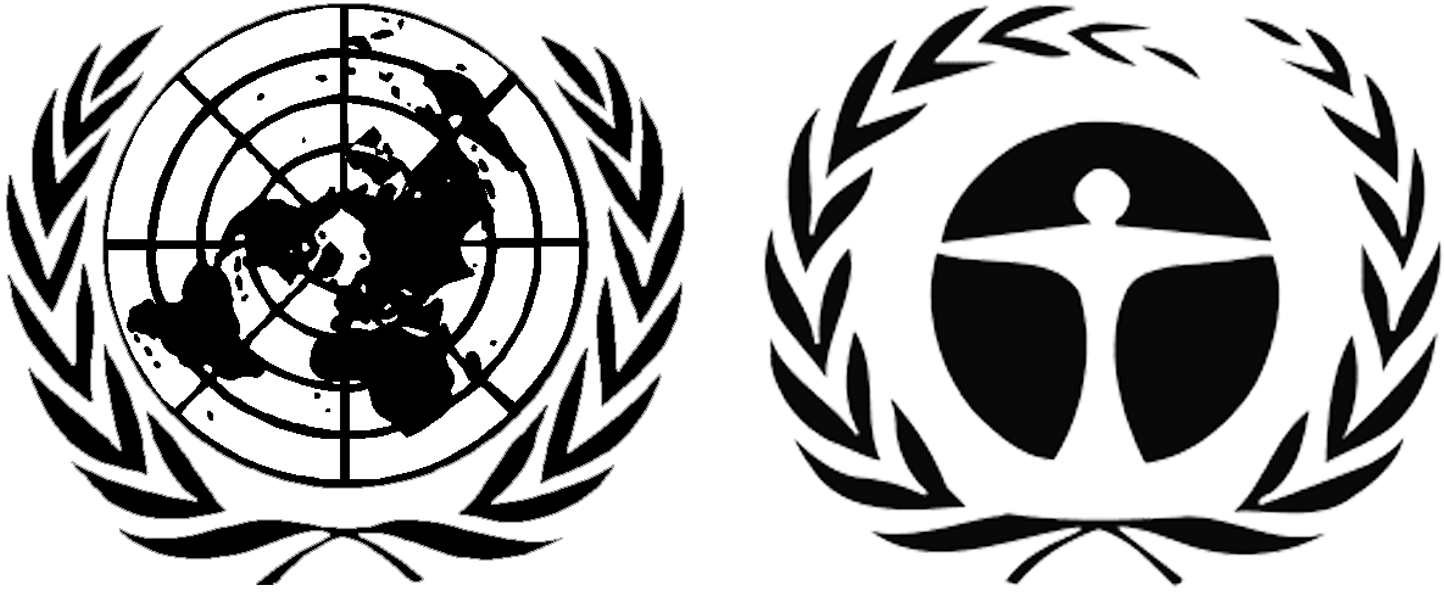 ЮНЕП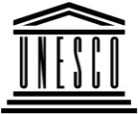 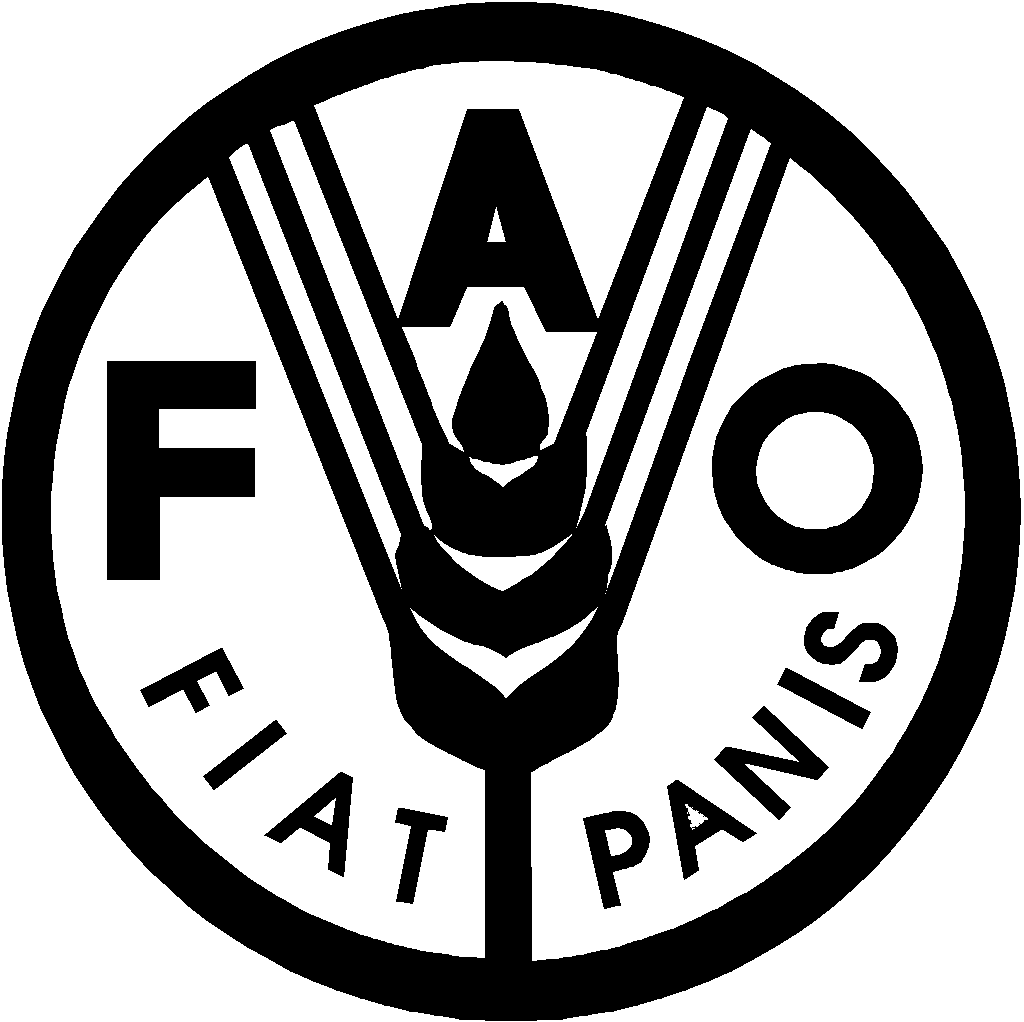 Продовольственная и сельскохозяйственная программа Организации Объединенных НацийПродовольственная и сельскохозяйственная программа Организации Объединенных Наций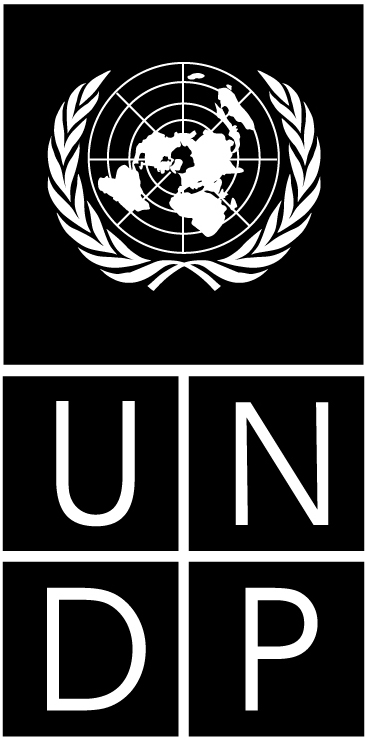 BESIPBES/5/1/Rev.1/Add.1/Rev.1IPBES/5/1/Rev.1/Add.1/Rev.1IPBES/5/1/Rev.1/Add.1/Rev.1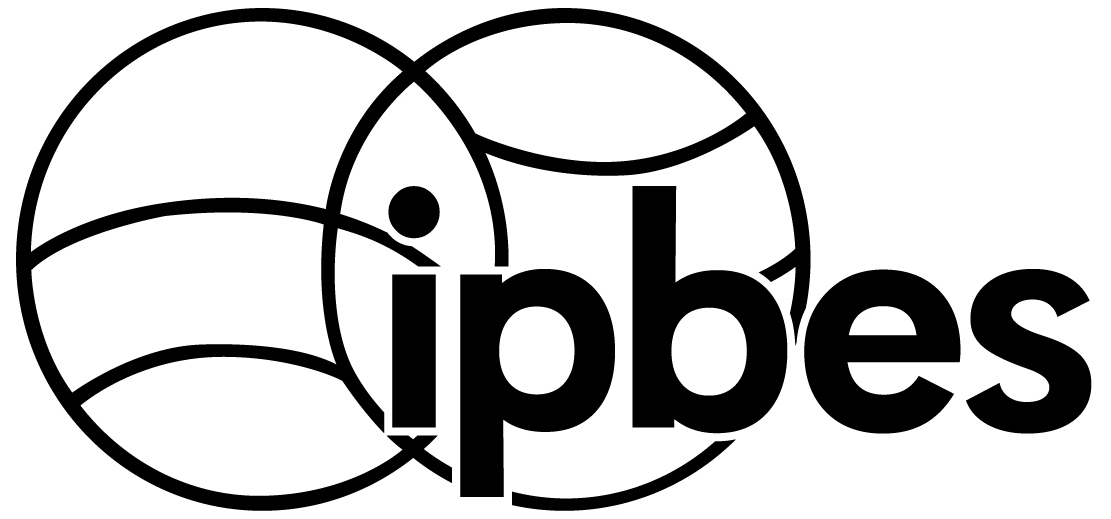 Межправительственная 
научно-политическая платформа по биоразнообразию и экосистемным услугамМежправительственная 
научно-политическая платформа по биоразнообразию и экосистемным услугамМежправительственная 
научно-политическая платформа по биоразнообразию и экосистемным услугамМежправительственная 
научно-политическая платформа по биоразнообразию и экосистемным услугамМежправительственная 
научно-политическая платформа по биоразнообразию и экосистемным услугамDistr.: General
21 February 2017RussianOriginal: EnglishDistr.: General
21 February 2017RussianOriginal: EnglishDistr.: General
21 February 2017RussianOriginal: EnglishВремяПонедельникВторникСредаСредаЧетвергЧетвергЧетвергЧетвергПятницаПятницаВремя6 марта 2017 года7 марта 2017 года8 марта 2017 года8 марта 2017 года9 марта 2017 года9 марта 2017 года9 марта 2017 года9 марта 2017 года10 марта 2017 года10 марта 2017 года8 ч. 00 м. – 10 ч. 00 м.Региональные консультации/консуль-тации с заинтересован-ными сторонамиРегиональные консультации/консультации с заинтересованными сторонамиРегиональные консультации/консультации с заинтересованными сторонамиРегиональные консультации/консультации с заинтересованными сторонамиРегиональные консультации/консультации с заинтересованными сторонамиРегиональные консультации/консультации с заинтересованными сторонамиРегиональные консультации/консультации с заинтересованными сторонамиРегиональные консультации/консультации с заинтересованными сторонамиРегиональные консультации/консультации с заинтересованными сторонамиРегиональные консультации/консультации с заинтересованными сторонами10 ч. 00 м. – 10 ч. 30 м.Региональные консультации/консуль-тации с заинтересован-ными сторонамиПленарное заседание Пункты 1, 2, 3, 4, 5 Пленарное заседаниеПункты 6, 8, 9, 10 Пленарное заседаниеПункты 6, 8, 9, 10Группа 1Пункты 8 и 9Обзор Платформы; планирование будущих сессий ПленумаГруппа 1Пункты 8 и 9Обзор Платформы; планирование будущих сессий ПленумаГруппа 2Пункты 6 а) и g) Создание потенциала; инструменты и методологии поддержки политикиГруппа 2Пункты 6 а) и g) Создание потенциала; инструменты и методологии поддержки политикиНерассмот-ренные вопросыНерассмот-ренные вопросы10 ч. 30 м. – 11 ч. 00 м.Региональные консультации/консуль-тации с заинтересован-ными сторонамиПленарное заседание Пункты 1, 2, 3, 4, 5 Пленарное заседаниеПункты 6, 8, 9, 10 Пленарное заседаниеПункты 6, 8, 9, 10Группа 1Пункты 8 и 9Обзор Платформы; планирование будущих сессий ПленумаГруппа 1Пункты 8 и 9Обзор Платформы; планирование будущих сессий ПленумаГруппа 2Пункты 6 а) и g) Создание потенциала; инструменты и методологии поддержки политикиГруппа 2Пункты 6 а) и g) Создание потенциала; инструменты и методологии поддержки политикиНерассмот-ренные вопросыНерассмот-ренные вопросы11 ч. 00 м. – 11 ч.30 м.Региональные консультации/консуль-тации с заинтересован-ными сторонамиПленарное заседание Пункты 1, 2, 3, 4, 5 Пленарное заседаниеПункты 6, 8, 9, 10 Пленарное заседаниеПункты 6, 8, 9, 10Группа 1Пункты 8 и 9Обзор Платформы; планирование будущих сессий ПленумаГруппа 1Пункты 8 и 9Обзор Платформы; планирование будущих сессий ПленумаГруппа 2Пункты 6 а) и g) Создание потенциала; инструменты и методологии поддержки политикиГруппа 2Пункты 6 а) и g) Создание потенциала; инструменты и методологии поддержки политикиНерассмот-ренные вопросыНерассмот-ренные вопросы11 ч. 30 м. – 12 ч. 00 м.Региональные консультации/консуль-тации с заинтересован-ными сторонамиПленарное заседание Пункты 1, 2, 3, 4, 5 Пленарное заседаниеПункты 6, 8, 9, 10 Пленарное заседаниеПункты 6, 8, 9, 10Группа 1Пункты 8 и 9Обзор Платформы; планирование будущих сессий ПленумаГруппа 1Пункты 8 и 9Обзор Платформы; планирование будущих сессий ПленумаГруппа 2Пункты 6 а) и g) Создание потенциала; инструменты и методологии поддержки политикиГруппа 2Пункты 6 а) и g) Создание потенциала; инструменты и методологии поддержки политикиНерассмот-ренные вопросыНерассмот-ренные вопросы12 ч. 00 м. – 12 ч. 30 м.Региональные консультации/консуль-тации с заинтересован-ными сторонамиПленарное заседание Пункты 1, 2, 3, 4, 5 Пленарное заседаниеПункты 6, 8, 9, 10 Пленарное заседаниеПункты 6, 8, 9, 10Группа 1Пункты 8 и 9Обзор Платформы; планирование будущих сессий ПленумаГруппа 1Пункты 8 и 9Обзор Платформы; планирование будущих сессий ПленумаГруппа 2Пункты 6 а) и g) Создание потенциала; инструменты и методологии поддержки политикиГруппа 2Пункты 6 а) и g) Создание потенциала; инструменты и методологии поддержки политикиНерассмот-ренные вопросыНерассмот-ренные вопросы12 ч. 30 м. – 13 ч. 00 м.Региональные консультации/консуль-тации с заинтересован-ными сторонамиПленарное заседание Пункты 1, 2, 3, 4, 5 Пленарное заседаниеПункты 6, 8, 9, 10 Пленарное заседаниеПункты 6, 8, 9, 10Группа 1Пункты 8 и 9Обзор Платформы; планирование будущих сессий ПленумаГруппа 1Пункты 8 и 9Обзор Платформы; планирование будущих сессий ПленумаГруппа 2Пункты 6 а) и g) Создание потенциала; инструменты и методологии поддержки политикиГруппа 2Пункты 6 а) и g) Создание потенциала; инструменты и методологии поддержки политикиНерассмот-ренные вопросыНерассмот-ренные вопросы13 ч. 00 м. – 13 ч. 30 м.Региональные консультации/консуль-тации с заинтересован-ными сторонамиГруппа 3БюджетПункт 7Группа 3БюджетПункт 7Группа 3 БюджетПункт 7 Группа 3 БюджетПункт 7 Группа 3 БюджетПункт 7 Группа 3 БюджетПункт 7 13 ч. 30 м. – 14 ч. 00 м.Региональные консультации/консуль-тации с заинтересован-ными сторонамиГруппа 3БюджетПункт 7Группа 3БюджетПункт 7Группа 3 БюджетПункт 7 Группа 3 БюджетПункт 7 Группа 3 БюджетПункт 7 Группа 3 БюджетПункт 7 14 ч. 00 м. – 14 ч. 30 м.Региональные консультации/консуль-тации с заинтересован-ными сторонамиГруппа 3БюджетПункт 7Группа 3БюджетПункт 7Группа 3 БюджетПункт 7 Группа 3 БюджетПункт 7 Группа 3 БюджетПункт 7 Группа 3 БюджетПункт 7 14 ч. 30 м. – 15 ч. 00 м.Региональные консультации/консуль-тации с заинтересован-ными сторонамиГруппа 3БюджетПункт 7Группа 3БюджетПункт 7Группа 3 БюджетПункт 7 Группа 3 БюджетПункт 7 Группа 3 БюджетПункт 7 Группа 3 БюджетПункт 7 15 ч. 00 м. – 15 ч. 30 м.Региональные консультации/консуль-тации с заинтересован-ными сторонамиПленарное заседаниеПункты 7, 6Группа 1Пункт 6 b) Системы знаний коренного и местного населенияГруппа 2Пункт 6 f)Устойчивое использование биоразнообразияГруппа 1Нерассмот-ренные вопросыГруппа 2Пункты 6 d)-f)Дополнительные оценки;нерассмотренные вопросыГруппа 2Пункты 6 d)-f)Дополнительные оценки;нерассмотренные вопросыГруппа 2Пункты 6 d)-f)Дополнительные оценки;нерассмотренные вопросыПленарное заседаниеПункты 11 и 12Принятие решений и доклада о работе сессии; закрытие сессииПленарное заседаниеПункты 11 и 12Принятие решений и доклада о работе сессии; закрытие сессии15 ч. 30 м. – 16 ч. 00 м.Региональные консультации/консуль-тации с заинтересован-ными сторонамиПленарное заседаниеПункты 7, 6Группа 1Пункт 6 b) Системы знаний коренного и местного населенияГруппа 2Пункт 6 f)Устойчивое использование биоразнообразияГруппа 1Нерассмот-ренные вопросыГруппа 2Пункты 6 d)-f)Дополнительные оценки;нерассмотренные вопросыГруппа 2Пункты 6 d)-f)Дополнительные оценки;нерассмотренные вопросыГруппа 2Пункты 6 d)-f)Дополнительные оценки;нерассмотренные вопросыПленарное заседаниеПункты 11 и 12Принятие решений и доклада о работе сессии; закрытие сессииПленарное заседаниеПункты 11 и 12Принятие решений и доклада о работе сессии; закрытие сессии16 ч. 00 м. – 16 ч. 30 м.Региональные консультации/консуль-тации с заинтересован-ными сторонамиПленарное заседаниеПункты 7, 6Группа 1Пункт 6 b) Системы знаний коренного и местного населенияГруппа 2Пункт 6 f)Устойчивое использование биоразнообразияГруппа 1Нерассмот-ренные вопросыГруппа 2Пункты 6 d)-f)Дополнительные оценки;нерассмотренные вопросыГруппа 2Пункты 6 d)-f)Дополнительные оценки;нерассмотренные вопросыГруппа 2Пункты 6 d)-f)Дополнительные оценки;нерассмотренные вопросыПленарное заседаниеПункты 11 и 12Принятие решений и доклада о работе сессии; закрытие сессииПленарное заседаниеПункты 11 и 12Принятие решений и доклада о работе сессии; закрытие сессии16 ч. 30 м. – 17 ч. 00 м.Региональные консультации/консуль-тации с заинтересован-ными сторонамиПленарное заседаниеПункты 7, 6Группа 1Пункт 6 b) Системы знаний коренного и местного населенияГруппа 2Пункт 6 f)Устойчивое использование биоразнообразияГруппа 1Нерассмот-ренные вопросыГруппа 2Пункты 6 d)-f)Дополнительные оценки;нерассмотренные вопросыГруппа 2Пункты 6 d)-f)Дополнительные оценки;нерассмотренные вопросыГруппа 2Пункты 6 d)-f)Дополнительные оценки;нерассмотренные вопросыПленарное заседаниеПункты 11 и 12Принятие решений и доклада о работе сессии; закрытие сессииПленарное заседаниеПункты 11 и 12Принятие решений и доклада о работе сессии; закрытие сессии17 ч. 00 м. – 17 ч. 30 м.Региональные консультации/консуль-тации с заинтересован-ными сторонамиПленарное заседаниеПункты 7, 6Группа 1Пункт 6 b) Системы знаний коренного и местного населенияГруппа 2Пункт 6 f)Устойчивое использование биоразнообразияГруппа 1Нерассмот-ренные вопросыГруппа 2Пункты 6 d)-f)Дополнительные оценки;нерассмотренные вопросыГруппа 2Пункты 6 d)-f)Дополнительные оценки;нерассмотренные вопросыГруппа 2Пункты 6 d)-f)Дополнительные оценки;нерассмотренные вопросыПленарное заседаниеПункты 11 и 12Принятие решений и доклада о работе сессии; закрытие сессииПленарное заседаниеПункты 11 и 12Принятие решений и доклада о работе сессии; закрытие сессии17 ч. 30 м. – 18 ч. 00 м.Региональные консультации/консуль-тации с заинтересован-ными сторонамиПленарное заседаниеПункты 7, 6Группа 1Пункт 6 b) Системы знаний коренного и местного населенияГруппа 2Пункт 6 f)Устойчивое использование биоразнообразияГруппа 1Нерассмот-ренные вопросыГруппа 2Пункты 6 d)-f)Дополнительные оценки;нерассмотренные вопросыГруппа 2Пункты 6 d)-f)Дополнительные оценки;нерассмотренные вопросыГруппа 2Пункты 6 d)-f)Дополнительные оценки;нерассмотренные вопросыПленарное заседаниеПункты 11 и 12Принятие решений и доклада о работе сессии; закрытие сессииПленарное заседаниеПункты 11 и 12Принятие решений и доклада о работе сессии; закрытие сессии18 ч. 00 м. – 19 ч. 30 м.Прием19 ч. 30 м. – 20 ч. 00 м.ПриемНерассмот-ренные вопросыНерассмот-ренные вопросыНерассмот-ренные вопросыНерассмотренные вопросы20 ч. 00 м. – 20 ч. 30 м.Нерассмот-ренные вопросыНерассмот-ренные вопросыНерассмот-ренные вопросыНерассмотренные вопросы20 ч. 30 м. – 21 ч. 00 м.Нерассмот-ренные вопросыНерассмот-ренные вопросыНерассмот-ренные вопросыНерассмотренные вопросы21 ч. 00 м. – 21 ч. 30 м.Нерассмот-ренные вопросыНерассмот-ренные вопросыНерассмот-ренные вопросыНерассмотренные вопросы21 ч. 30 м. – 22 ч. 00 м.Нерассмот-ренные вопросыНерассмот-ренные вопросыНерассмот-ренные вопросыНерассмотренные вопросы22 ч. 00 м. – 22 ч. 30 м.Нерассмот-ренные вопросыНерассмот-ренные вопросыНерассмот-ренные вопросыНерассмотренные вопросыУсловное обозначениеНазваниеПункт повестки дняIPBES/5/1/Rev.1Предварительная повестка дня2 a)IPBES/5/1/Rev.1/Add.1/Rev.1Аннотации к предварительной повестке дня2 a)IPBES/5/1/Add.2Проекты решений для пятой сессии Пленума Межправительственной научно-политической платформы по биоразнообразию и экосистемным услугам11IPBES/5/2Осуществление первой программы работы Межправительственной научно-политической платформы по биоразнообразию и экосистемным услугам: доклад Исполнительного секретаря5IPBES/5/3Работа в отношении создания потенциала (результаты 1 a) и 1 b))6 a)IPBES/5/4Системы знаний коренного и местного населения 
(результат 1 c))6 b)IPBES/5/5Работа в области знаний и данных (результаты 1 d) и 4 b))6 c)IPBES/5/6Соображения, касающиеся проведения двух тематических оценок и одной методологической оценки (результаты 3 b) ii), 3 b) iii) и 3 d))6 d), f)IPBES/5/7Аналитическое исследование для тематической оценки устойчивого использования биоразнообразия (результат 3 b) iii))6 f)IPBES/5/8Работа в отношении инструментов и методологий поддержки политики (результат 4 c))6 g)IPBES/5/9Информационное обеспечение, привлечение заинтересованных сторон и стратегические партнерства (результат 4 d))6 h)IPBES/5/10Бюджет и расходы на период 2014-2018 годов7IPBES/5/11Процедура проведения обзора эффективности административных и научных функций Платформы 
(результат 4 е))8IPBES/5/12Организация шестой и седьмой сессий Пленума и подготовка второй программы работы для Межправительственной научно-политической платформы по биоразнообразию и экосистемным услугам9IPBES/5/13Многодисциплинарная группа экспертов: кандидатуры для замещения сложивших обязанности членов2 c)IPBES/5/14Проект политики и процедур в отношении допуска наблюдателей3